・２４ビット　Ａ／Ｄコンバータ　ＨＸ７１１を使用した圧力測定連枝：Ｖｅｒ８．６３　（ＰＩＣ１８Ｆ４５２５）ＨＸ７１１使用ロードセル用ＡＤコンバータモジュール　http://akizukidenshi.com/catalog/g/gK-12370/　　　ＨＸ７１１データシート：http://akizukidenshi.com/download/ds/avia/hx711.pdfＳＣ１３３　２０ｋｇ　http://akizukidenshi.com/catalog/g/gP-12034/・回路図（ＬＥＤ、ＳＷ、アナログ入力、アナログ出力の配線）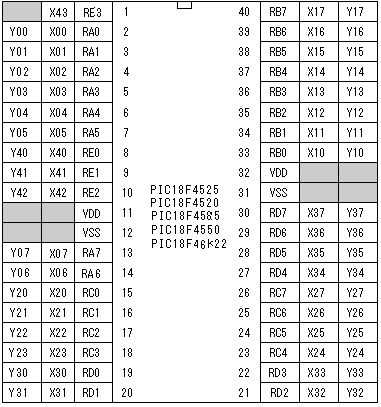 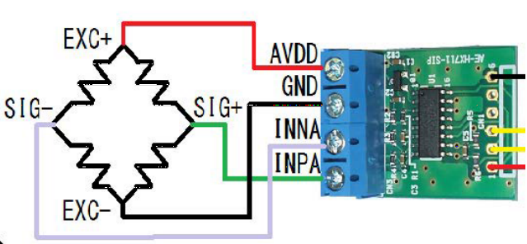 ・ＨＸ７１１とのプログラムのポイントＨＸ７１１は、出力データが揃うとDOUTをＨＩＧＨ→ＬＯＷに変更する。連枝は、ＬＯＷアクティブなので、スイッチがＯＦＦ→ＯＮと考える。連枝は、ＰＤ＿ＳＣＫをＬＯＷ→ＨＩＧＨ→ＬＯＷと変えクロックを与える。ＤＯＵＴの信号を取り込み、２４ビット目として使用する。２～３を２４回繰り返す。２５個目のパルスで終了すると、次回の測定はＣＨＡ測定、ゲイン１２８２６個目のパルスで終了すると、次回の測定はＣＨＢ測定、ゲイン３２２７個目のパルスで終了すると、次回の測定はＣＨＡ測定、ゲイン６４　これを繰り返す。測定誤差等は、平均化処理などを行う。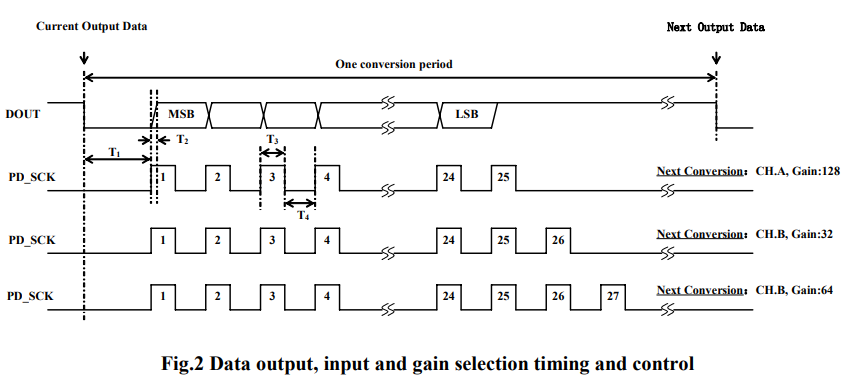 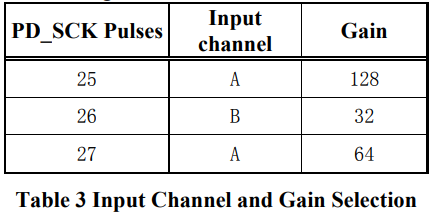 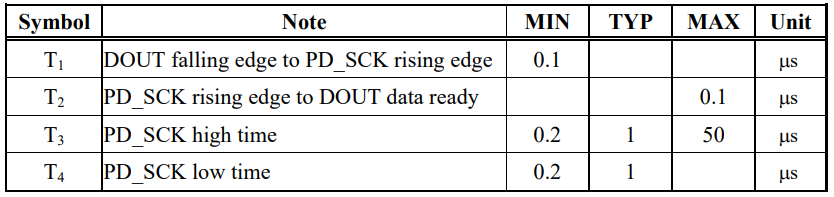 